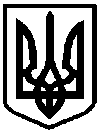 УКРАЇНАФОНТАНСЬКА СІЛЬСЬКА РАДАОДЕСЬКОГО РАЙОНУ ОДЕСЬКОЇ ОБЛАСТІВИТЯГ З РІШЕННЯП’ятої сесії Фонтанської сільської ради VIІІ скликанняс. Фонтанка№ 70 - VIІІ                                                                                      12 січня 2021 рокуПро затвердження Плану підготовки проектів регуляторних актів на 2021 рікЗ метою здійснення сільською радою повноважень, визначених Законом України «Про засади державної регуляторної політики у сфері господарської діяльності», недопущення прийняття економічно недоцільних та неефективних регуляторних актів, вдосконалення правового регулювання господарських відносин на території району, відповідно до статті 7 цього Закону, пункту 6 частини 1 статті 43 Закону України «Про місцеве самоврядування в Україні», за погодженням із постійними комісіями, Фонтанська сільська рада Одеського району Одеської області, - ВИРІШИЛА:Затвердити План діяльності з підготовки проектів регуляторних актів Фонтанської сільської ради на 2021 рік (Додається).Начальнику юридичного відділу Фонтанської сільської ради вжити заходи щодо прийняття визначених планом регуляторних актів у строки передбачені законодавством.Контроль за виконанням цього рішення покласти на постійну комісію Фонтанської сільської ради з питань прав людини, законності, депутатської діяльності, етики та регламенту.Сільський голова                               (підпис)                                  Н.Г. КрупицяВитяг вірнийСекретар сільської ради                                                                М.І. МатвейчукДодаток № 1до рішення 5 сесії Фонтанськоїсільської ради VIIІ скликання №70-VІІІ від 12.01.2021 План підготовки регуляторних актів на 2021 рік Секретар сільської ради                                                                                            М.І. Матвейчук№Вид проекту регуляторного актуНазва проекту регуляторного актуЦільприйняттяСтрок підготовкиВідповідальні за розроблення регуляторного акта1Рішення Фонтанської сільської ради  Про встановлення місцевих податків та зборів на 2022 рікЗміцнення матеріальної і фінансової бази місцевого самоврядування та  поповнення доходної частини місцевого бюджету2021Заступник голови Дудник М.В.Управління фінансів Юридичний відділ2Рішення Фонтанської сільської ради  Про затвердження Порядку розміщення тимчасових споруд, торгівельних майданчиків та засобів для здійснення підприємницької діяльності на території Фонтанської сільської радиЗміцнення матеріальної і фінансової бази місцевого самоврядування та  поповнення доходної частини місцевого бюджету2021Заступник голови Нефідов С.А.Відділ архітектуриЮридичний відділ3Рішення Фонтанської сільської ради  Про затвердження правил благоустроюЗміцнення матеріальної і фінансової бази місцевого самоврядування та  поповнення доходної частини місцевого бюджету2021Відділ архітектуриЗаступник голови Щирба П.Є.Заступник голови Скобленко Л.О.Юридичний відділ4Рішення Фонтанської сільської ради  Про затвердження Правил утримання домашніх тваринВирішення питань благоустрою2021Заступник голови Скобленко Л.О.Юридичний відділ5Рішення Фонтанської сільської ради  Про затвердження правил розміщення зовнішньої рекламиВирішення питань розміщення зовнішньої реклами2021Заступник голови Нефідов С.А.Юридичний відділ6Рішення Фонтанської сільської ради  Про затвердження нормативної грошової оцінки земель Фонтанської сільської радиВрегулювання земельних питань2021Заступник голови Нефідов С.А.Відділ земельних відносинЮридичний відділ7Рішення Фонтанської сільської ради  Про затвердження Правил приєднання до комунальних мереж централізованого водопостачання та водовідведення Регулювання господарських відносин, які виникають у процесі приєднання до комунальних водопровідних та каналізаційних мереж2021Відділ житлово - комунальногогосподарства та капітального будівництваЗаступник голови Щирба П.Є.Юридичний відділ8Рішення Фонтанської сільської ради  Про затвердження Порядку передачі в оренду комунального майна територіальної громадиВрегулювання правових і фінансових відносин між підприємствами, організаціями, установами, закладами та фізичними і юридичними особами, які виникають під час передачі в оренду  комунального майна територіальної громади2021Відділ житлово - комунальногогосподарства та капітального будівництваЗаступник голови Щирба П.Є.Юридичний відділ